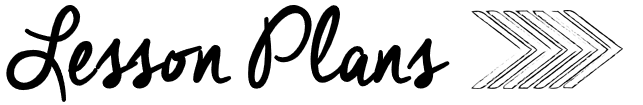 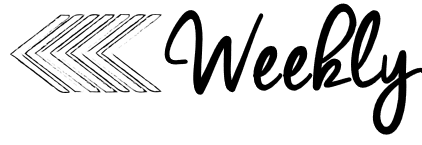 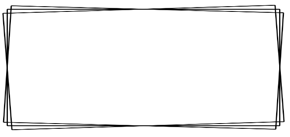 AMMondayTuesdayWednesdayThursdayComputersMusicComputersMusicPoetryTitle:   Autumn LeavesPoem IntroductionRead poem on SmartBoard Standards:  RF K.1a, RF K.1cTitle:  Autumn LeavesReview Title and DirectionalityID lettersStandards:  RF K.1a, RF K.1cTitle:  Autumn Leaves
ID Sight WordsID 4-letter wordsStandards: RF K.1a, RF K.1cTitle:  Autumn LeavesIllustrate PoemsStandards: RF K.1a, RF K.1cKinder phonicsWord Work:New sight words – it & aPhonemic Awareness:ID, Blend, and Count SyllablesLetter of the Week:Letter Pp (KinderPhonics)sound, movement, guided handwritingStandards:  RF K.1d, RF.K.2a RF K.3c Word Work:Cheer Words – it & aAdd to the word wallPhonemic Awareness:ID, Blend, and Count SyllablesKinderPhonics:Letter Qq (KinderPhonics)sound, movement, guided handwritingStandards:  RF K.1d, RF.K.2a RF K.3cWord Work:Cheer Words from Word WallPhonemic Awareness:ID, Blend, and Count SyllablesKinderPhonics:Letter Rr (KinderPhonics)sound, movement, guided handwritingStandards:  RF K.1d,RF.K.2a, RF K.3cWord Work:Spelling City – Sight Word GamePhonemic Awareness:ID, Blend, and Count SyllablesKinderPhonics:Letter Ss (KinderPhonics)sound, movement, guided handwritingStandards:  RF K.1d, RF.K.2a RF K.3cKinder literacyMain Close Read: A Tree for All SeasonsSkills Focus:  Read Aloud for Enjoyment (minimal stops)Essential Questions – Turn and ShareIndependent Practice:Capture THIS and THATStandards:  RF.K.2, RI.K.1, RI.K.2, RI.K.3, RI.K.4, RI.K.5, RI.K.6, RI.K.7, RI.K.8Main Close Read: A Tree for All SeasonsSkills Focus:  Reread text for Vocabulary (discuss words)Discuss Fiction vs. Non-FictionIndependent Practice:Listen & DrawStandards:  RF.K.2, RI.K.1, RI.K.2, RI.K.3, RI.K.4, RI.K.5, RI.K.6, RI.K.7, RI.K.8Main Close Read:  A Tree for All SeasonsSkills Focus:  Reread parts of text to aide in text-dependent questions.  (comp. focus – connections)Independent Practice:InferencingStandards:  RF.K.2, RI.K.1, RI.K.2, RI.K.3, RI.K.4, RI.K.5, RI.K.6, RI.K.7, RI.K.8Main Close Read:  A Tree for All SeasonsSkills Focus:  Review VocabularyDiscuss Connections to the storyIndependent Practice:ConnectionsStandards:  RF.K.2, RI.K.1, RI.K.2, RI.K.3, RI.K.4, RI.K.5, RI.K.6, RI.K.7, RI.K.8Guided readingStudents Select CentersStudents Select CentersStudents Select CentersStudents Select CentersPMMondayTuesdayWednesdayThursdayGuided mathLesson Focus: Lesson 2.5Sort by More than 1 AttributeTable Materials:Book 1Picture Sorting Cards (Resources #3)Variety of buttons & manipulativesLesson Activities: Review–writing/showing 5Read pgs. 9-10 of BookSort objects by attributesStandards:   K.MD A.1, K.MD.B.3, K.G.A.1Lesson Focus: Lesson 2.6Patterning IntroductionTable Materials:Book 2Math Talk boards (#11 & #12)WhiteBoardsLesson Activities: Review–writing/showing 6Read pgs. 1-2 of BookID patternsPractice numbers 1-5Standards:   K.MD A.1, K.MD.B.3, K.G.A.1Lesson Focus: Lesson 2.7Finishing a PatternTable Materials:Book 2Variety of materials for patterningLesson Activities: Review–writing/showing 7Read pgs. 3-4 of BookHave students select items to complete teacher-created pattern.Standards:   K.MD A.1, K.MD.B.3, K.G.A.1Lesson Focus: Lesson 2.8Recreate a PatternTable Materials:Book 2Variety of Blue & Yellow manipulativesLesson Activities: Review–writing/showing 8Read pgs. 5-6 of BookCopy Blue/Yellow AB patternStandards:   K.MD A.1, K.MD.B.3, K.G.A.1SpecialsP EKinder Social SkillsPersevere BoxP EReading Buddieswith Mrs. Sharkey’s ClassKinder writingMini–Lesson: Illustration Unit: Shape Animals(Anchor Charts)Writing & Conferencing:Draw & color a shape animal of choiceStandards:  W.K.3, W.K.1.3Mini–Lesson: Illustration Unit: Shape Animals(Anchor Charts)Writing & Conferencing:Draw & color a shape animal of choiceStandards:  W.K.3, W.K.1.3Mini–Lesson: Illustration Unit: Shape Animals(Anchor Charts)Writing & Conferencing:Draw & color a shape animal of choiceStandards:  W.K.3, W.K.1.3Mini–Lesson: Illustration Unit: Shape Animals(Anchor Charts)Writing & Conferencing:Draw & color a shape animal of choiceStandards:  W.K.3, W.K.1.3Kindersocial studiesUnit of Study: Unit 1:  RulesLesson 4:  Authority FiguresMaterials:Lesson: Why are authority figures important?Make a Class List of Authority FiguresLibraryUnit of Study: Unit 1:  RulesLesson 5:  Fairness/EqualityMaterials:Lesson: Fairness Activity with stools/glassesFair does NOT mean equalCounselingMrs. Kludt